ტექნიკური დავალება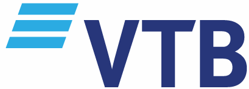 
არსებული IP სატელეფონო მართვის სადგურის  Cisco Unified Communication Manager ვერსია 12.X -ის განახლება  12.5.X ვერსიამდე. ლიცენზიებზე  უნდა ვრცელდებოდეს 1 (ერთი) წლიანი საგარანტიო და სერვის მომსახურება მწარმოებლის მიერ. მომწოდებელმა უნდა წარმოადგინოს მწარმოებლის  ავტორიზაციის წერილი.პრეტენდენტს უნდა გააჩნდეს შემოთავაზებული ტექნოლოგიების (უნიფიცირებული კომუნიკაციებისა ან აი-პი ტელეფონიის) სპეციალიზაცია, რაც უნდა დასტურდებოდეს შემოთავაზებული პროდუქციის მწარმოებლის მიერ გაცემული წერილით.მიმწოდებელი პასუხისმგებელია ადგილზე საინსტალაციო სამუშაოების ჩატარებაზე.ტექნიკური მახასიათებლები:შესასრულებელი სამუშაოები და დამატებითი მოთხოვნები უნდა მოხდეს არსებული IP სატელეფონო მართვის სადგურის მწარმოებლის 1 (ერთი) წლიანი ტექნიკური მხარდაჭერის და IP სატელეფონო მართვის სადგურისა (5 ვირტუალური სერვერი) და IM&Presence სერვერების (2 ვირტუალური სერვერი) განახლება 12.5x ვერსიამდე. ტექნიკური მხარდაჭერა უნდა მოიცავდეს 1 (ერთი) წლის განმავლობაში გამოსული პროგრამული უზრუნველყოფის ბოლო ვერსიამდე განახლების, მწარმოებლის ტექნიკურ სამსახურში სერვისის მიღების (პრობლემის შესახებ  ქეისის რეგისტრაცია, დარეგისტრირებულ ინციდენტზე რეაგირება, სატელეფონო და ელექტრონული ფოსტით ტექნიკური დახმარების მიღება), მწარმოებლის ცოდნის ბაზასთან წვდომის შესაძლებლობას.შენიშვნა:ინფორმაცია ანგარიშსწორების პირობის შესახებ: ______________________________ინფორმაცია მიწოდების ვადის შესახებ: ______________________________________პრეტენდენტის ხელმოწერა: _____________________________________#ItemDescriptionQ-ty1.CON-ECMU- LICCXCMBSWSS UPGRADES UC Manager-12.x Basic Single User Licens1712.CON-ECMU- LICCUCHMSWSS UPGRADES UC Manager-12.x Enhanced Single User Lic8843.CON-ECMU- LICC1CMSSWSS UPGRADES UC Manager-12.x Essential User License1004.CON-ECMU- UWLM12XMSWSS UPGRADES CUWL Meetings 12.x Users - Service Use O25